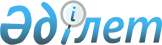 О повышении базовых ставок земельного налога на не используемые земли сельскохозяйственного назначения по Курчумскому району
					
			Утративший силу
			
			
		
					Решение Курчумского районного маслихата Восточно-Казахстанской области от 24 июня 2020 года № 50/5-VI. Зарегистрировано Департаментом юстиции Восточно-Казахстанской области 10 июля 2020 года № 7329. Утратило силу решением Курчумского районного маслихата Восточно-Казахстанской области от 26 декабря 2023 года № 14/18-VIII
      Сноска. Утратило силу решением Курчумского районного маслихата Восточно-Казахстанской области от 26.12.2023 № 14/18-VIII (вводится в действие по истечении десяти календарных дней после дня его первого официального опубликования).
      Примечание ИЗПИ!
      Настоящее решение вводится в действие с 01.01.2020.
      Примечание ИЗПИ.
      В тексте документа сохранена пунктуация и орфография оригинала.
      В соответствии с пунктом 5 статьи 509 Кодекса Республики Казахстан от 25 декабря 2017 года "О налогах и других обязательных платежах в бюджет" (Налоговый кодекс), подпунктом 15) пункта 1 статьи 6 Закона Республики Казахстан от 23 января 2001 года "О местном государственном управлении и самоуправлении в Республике Казахстан", Курчумский районный маслихат РЕШИЛ:
      1. Повысить в десять раз базовые ставки земельного налога, установленные статьей 503 Кодекса Республики Казахстан "О налогах и других обязательных платежах в бюджет" (Налоговый кодекс) на не используемые в соответствии с земельным законодательством Республики Казахстан земли сельскохозяйственного назначения Курчумского района.
      2. Признать утратившим силу решение Курчумского районного маслихата от 25 апреля 2018 года № 22/9-VI "О повышении базовых ставок земельного налога и единого земельного налога на не используемые земли сельскохозяйственного назначения по Курчумскому району" (зарегистрировано в Реестре государственной регистрации нормативных правовых актов за номером 5-14-162, опубликовано в Эталонном контрольном банке нормативных правовых актов Республики Казахстан в электронном виде 28 мая 2018 года).
      3. Настоящее решение вводится в действие с 1 января 2020 года.
					© 2012. РГП на ПХВ «Институт законодательства и правовой информации Республики Казахстан» Министерства юстиции Республики Казахстан
				
      Председатель сессии 

Н. Кудабаева

      Секретарь Курчумского районного маслихата 

Л. Кемешева
